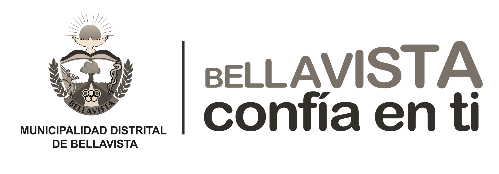 			GERENCIA DE PARTICIPACION VECINAL                                                             “Año del Bicentenario del Perú: 200 años de Independencia”REQUISITOS PARA LAS ASOCIACIONESCopia de DNI.Copia del Acta de Designación del Delegado elector.Copia de la ficha electrónica expedida por Registros Públicos, con mandato vigente, para los que cuentan con personería jurídica o resolución que apruebe la inscripción en el RUOS de la municipalidad.Copia de acta de constitución que acredite no menos de dos años  de vida institucional en el distrito.La ficha de solicitud de inscripción tendrá valor de declaración jurada, la que estará debidamente firmada por el representante de la organización.PARA INSCRIBIR AL DELEGADO ELECTOR DE REQUIERECopia del DNI del delegado elector que acredite domicilio en el distritoCopia de Acta de designación del delegado Elector